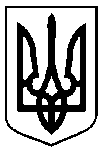 Сумська міська радаУПРАВЛІННЯ АРХІТЕКТУРИ ТА МІСТОБУДУВАННЯвул. Воскресенська, 8А, м. Суми, 40000, тел. (0542) 700-103, e-mail: arh@smr.gov.ua, код ЄДРПОУ 40462253НАКАЗ № 82-а м. Суми									         24.03.2021Відповідно до частини дванадцятої статті 263 Закону України «Про регулювання містобудівної діяльності», керуючись пунктом 1.1 Розділу І, підпунктом 2.3.3 пункту 2.3, Розділу ІІ, підпунктом 3.2.37 пункту 3.2 Розділу ІІІ Положення про управління архітектури та містобудування Сумської міської ради, затвердженого рішенням Сумської міської ради від 27.04.2016 № 662-МР (зі змінами)НАКАЗУЮ:Змінити адресу: Сумська область, м. Суми, вул. Тополянська, 23, об’єкту нерухомого майна – нежитловому приміщенню (майстерня №2, літера «Д-1» загальною площею 403,4 кв. м., пункт випробування газових балонів, літера «Е-1» загальною площею 64,9 кв. м.; агрегатний склад, літера «Л-1» загальною площею 394,7 кв. м.; бокс для автомобілів, літера «О-1» загальною площею 48,5 кв. м.; прохідна, літера «П-1» загальною площею 13,0 кв. м.; гараж, літера «Р-1» загальною площею 30,8 кв. м., з господарськими будівлями та спорудами, згідно з даними технічного паспорту від 24.06.2020), власник Товариство з додатковою відповідальністю «Сумська станція технічного обслуговування автомобілів 15997» (ЄДРПОУ 05523435), за результатами поділу, на адресу: Сумська область, м. Суми, вул. Тополянська, 23.2. Рекомендувати заявнику у встановленому законодавством порядку внести відповідні відомості (зміни) до Державного реєстру речових прав на нерухоме майно.Начальник управління – головний архітектор							Андрій КРИВЦОВОлександра Кругляк 700 106Розіслати: заявнику, до справиПро зміну адреси об’єкту нерухомого майна (нежитловому приміщенню),  розташованому: Сумська область,         м. Суми, вул. Тополянська, 23